ПРОГРАММАповышения квалификации (дополнительное профессиональное образование)«Создание веб-сайта»(наименование программы)Цель: повышение профессионального уровня в области цифровой экономики с учетом требований профессионального стандарта «Специалист по дизайну графических и пользовательских интерфейсов», утвержденного приказом Министерства труда и социальной защиты Российской Федерации от 05.10.2015 № 689нПланируемые результаты обучения:овладение знаниями растровой графики, правил дизайна и верстки Web-страниц,особенностей размещения и поддержки сайтов;формирование умений разрабатывать и верстать Web-страницыУЧЕБНЫЙ ПЛАНКатегория обучающихся:студенты колледжей, школьники, трудоспособное населениеФорма обучения:	очная, очно-вечерняя, дистанционнаяМинимальный уровень образования принимаемых на обучение:среднее общее образование, среднее профессиональное образование  (с навыками работы на персональном компьютере)Недельная нагрузка:36 часовПродолжительность обучения:  1 неделя	Режим занятий:	6 дней в неделю                                                                                по 6 часовПОЯСНИТЕЛЬНАЯ ЗАПИСКА         Программа «Создание Веб-сайта» предназначена для студентов колледжей, школьников, трудоспособного населения в ГАПОУ РС(Я) «Алданский политехнический техникум».На обучение принимаются лица, имеющие образование не ниже  среднего профессионального образования, имеющие устойчивые пользовательские навыки работы на персональном компьютере и прошедшие входной тест (см. ниже).Цель обучения – повышение профессионального уровня в области цифровой экономики.Программа разработана с учетом требований профессионального стандарта «Специалист по дизайну графических и пользовательских интерфейсов», утвержденного приказом Министерства труда и социальной защиты Российской Федерации от 05.10.2015 № 689н (уровни квалификации – 4, 6).Учебный план повышения квалификации, рассчитанный на 36 часов, включая время, отведенное и итоговую аттестацию, имеет блочно-модульную структуру, включает 8 учебных дисциплин (модулей), состав и последовательность которых устанавливается, исходя из цели обучения и логики освоения учебного материала.Организация учебного процесса предусматривает следующие виды учебных занятий и учебных работ: лекции, практические занятия (в том числе выполнение практической работы «CSS верстка страниц»).Теоретические и практические занятия проводятся в специализированных учебных кабинетах ГАПОУ РС(Я) «Алданский политехнический техникум».Практические занятия проводятся за автоматизированными рабочими местами (АРМ), оснащенными аппаратными средствами и программным обеспечением, необходимым для освоения данного курса.По каждой дисциплине разработаны различные виды контроля знаний и умений, а также разработаны комплексные задания для проведения итогового экзамена, что позволяет выявить степень подготовки слушателя к профессиональной деятельности.Освоение программы «Создание Веб-сайта» завершается итоговой аттестацией в форме экзамена.Лицам, успешно освоившим программу и прошедшим итоговую аттестацию, выдается цифровой сертификат.Выпускники по данному курсу востребованы в рекламных агентствах, в дизайнерских студиях, в интернет – мастерских, в интернет − издательствах.Входной тест «Создание Web-сайта» (измерительные мероприятия)Вопрос № 1
HTML (HYPER TEXT MARKUP LANGUAGE) является: Одним из средств при создании Web-страниц
 Системой программирования
 Графическим редактором
 Системой управления базами данныхВопрос № 2
Инструкция браузеру, указывающая способ отображения текста - это: Файл
 Кегль
 Программный код
 ТэгВопрос № 3
Программа для создания Web-страницы с использованием языка HTML: MS Word
 Paint
 Блокнот
 КалькуляторВопрос № 4
Web-страница (документ HTML) представляет собой: Текстовый файл с расширением txt или doc
 Текстовый файл с расширением html или htm
 Двоичный файл с расширением com или exe
 Графический файл с расширением gif или jpgВопрос № 5
Программа для просмотра гипертекстовых страниц называется: Сервер
 Протокол
 HTML
 БраузерВопрос № 6
Гипертекст - это: Текст очень большого размера
 Текст, в котором используется шрифт большого размера
 Структурированный текст, где возможны переходы по выделенным меткам
 Текст, в который вставлены объекты с большим объемом информацииВопрос № 7
Какие теги определяют видимую часть страницы сайта? p
 body
 html
 titleВопрос № 8
Какие тэги задают размер заголовка? p
 mg src="name"
 body
 h1Вопрос № 9
Какие тэги создают абзац в документе? p
 body
 img src="name"
 htmlВопрос № 10
Какие тэги помещают название документа в оглавление программы просмотра web-страниц? Информация, размещенная внутри данного контейнера тегов предназначена для поисковых систем в сети. body
 hr
 title
 headОПИСАНИЕ ПЕРЕЧНЯ ПРОФЕССИОНАЛЬНЫХ КОМПЕТЕНЦИЙВ РАМКАХ ИМЕЮЩЕЙСЯ КВАЛИФИКАЦИИКвалификационная характеристикаСлушатель, успешно освоивший программу курса «Создание Веб-сайта» должен знать:технические требования к интерфейсной графике;способы создания GIF-анимации.принципы проектирования Web-страниц;основы HTML и CSS;правила работы с формами;правила оформления и верстки текста;основы верстки с использованием языков разметки;основы верстки с использованием языков описания стилей;правила позиционирования и наложения объектов;основные HTML-редакторы и Web-языки;Слушатель, успешно освоивший программу курса «Создание Веб-сайта»  должен уметь:получать из открытых источников релевантную профессиональную информацию и анализировать ее;верстать текст;работать с программами верстки;пользоваться языками разметки и описания стилей;создавать растровые изображения;создавать ссылки;размещать иллюстрации;проектировать Web-страницу;создавать ролловеры;создавать GIF-анимацию;создавать сайты.Опыт деятельности:  создавать графические документы в программах подготовки растровых изображений;оптимизировать интерфейсную графику под различные разрешения экрана.Министерство образования и науки Республики Саха (Якутия)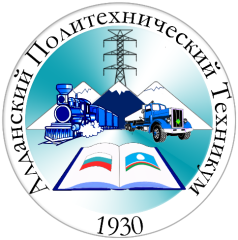 Государственное автономное профессиональное образовательное учреждение Республики Саха (Якутия) «Алданский политехнический техникум»№ п/пНаименование учебных предметов, курсов, дисциплин (модулей)Всего, час.В том числеВ том числеФорма контроля№ п/пНаименование учебных предметов, курсов, дисциплин (модулей)Всего, час.теорет.занятияпракт.занятияФорма контроля1.Блок общепрофессиональных дисциплин     6241.1.Охрана труда при работе на персональном компьютере     22-–1.2.Графическая операционная система MS Windows     2-2–1.3.Веб-браузер     2-2–2.Блок специальных дисциплин    28      6222.1.Растровый графический редактор Adobe Photoshop     826зачет2.2.Правила дизайна и верстки страниц    422–2.3.Разработка Web-страниц    4-4–2.4.HTML и CSS. Язык разметки и описания документов    6–6зачет2.5.Размещение и поддержка сайтов    624зачет4.Итоговая аттестация    2–2экзамен                                                                         Итого36828